Ranking ListPeriod: 18/1Date Range: (01/08/2018 to 31/08/2018)Version: 1Important NoticeWhilst every care is taken that the data inserted into the computer is accurate, the occasional error is inevitable.Table Tennis Scotland accepts no responsibility of any kind for such errors and their consequences. Any mistake will be investigated and proven errors will be rectified in a subsequent list. Any queries from the list should arrive within three weeks of the list publication date and be sent to:- Senga Thompson
Table Tennis Scotland
Caledonia House
South Gyle
Edinburgh
EH12 9DQ
Email: senga.thomson@tabletennisscotland.co.uk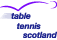 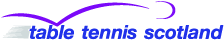 Ranking ListPeriod: 18/1Date Range: (01/08/2018 to 31/08/2018)Ranking ListPeriod: 18/1Date Range: (01/08/2018 to 31/08/2018)Ranking ListPeriod: 18/1Date Range: (01/08/2018 to 31/08/2018)Ranking ListPeriod: 18/1Date Range: (01/08/2018 to 31/08/2018)Ranking ListPeriod: 18/1Date Range: (01/08/2018 to 31/08/2018)Ranking ListPeriod: 18/1Date Range: (01/08/2018 to 31/08/2018)Ranking ListPeriod: 18/1Date Range: (01/08/2018 to 31/08/2018)Ranking ListPeriod: 18/1Date Range: (01/08/2018 to 31/08/2018)Ranking ListPeriod: 18/1Date Range: (01/08/2018 to 31/08/2018)Ranking ListPeriod: 18/1Date Range: (01/08/2018 to 31/08/2018)Ranking ListPeriod: 18/1Date Range: (01/08/2018 to 31/08/2018)Ranking ListPeriod: 18/1Date Range: (01/08/2018 to 31/08/2018)Under 13 Girls Under 13 Girls Under 13 Girls Under 13 Girls PosNamePointsInactive Periods1Willow Shek (2496)19752Shannon Brown (2008)15953Hannah McDonell (2781)8244Ilaria Zhao (2710)778Under 13 Boys Under 13 Boys Under 13 Boys Under 13 Boys PosNamePointsInactive Periods1Borui Chen (2506)48242Gavin Yuan (2794)42163Charlie McGowan (2157)32944Nathan Hogg (2099)25045Daniel Tibbetts (2503)23356Jonathan Pan (2510)17547Haydn Jackson (2416)17348Nathan Pan (2509)14549Kieran Walker (2465)104410Reuben De Silva (2371)78511Keir Paterson (2516)76512Jamie Toner (2832)72413Harry Blackhall (2793)58414Mackenzie Rough (2814)476Cadet Girls Cadet Girls Cadet Girls Cadet Girls PosNamePointsInactive Periods1Holly McNamara (1833)39242Jessica Hogg (2455)29043Willow Shek (2496)19754Shannon Brown (2008)15955Hannah McDonell (2781)8246Ilaria Zhao (2710)7787Maria De Silva (2370)565Cadet Boys Cadet Boys Cadet Boys Cadet Boys PosNamePointsInactive Periods1Yifei Fang (1576)73942Borui Chen (2506)48243Josef Bokedal (1145)42654Gavin Yuan (2794)42165Jamie Johnson (1836)40846Louis Loi (2507)39847Charlie McGowan (2157)32948Rayyan Khalid (1560)31649Joshua Orr (2011)297510Nathan Hogg (2099)250411Chad Duncan (1820)241412Daniel Tibbetts (2503)233513Jacob Munro (2056)220414Arron Barclay (2403)212515Achint Makesh (2239)200516Kris Taylor (2580)198417Patric Hollywood (1853)183418Jonathan Pan (2510)175419Haydn Jackson (2416)173420James Warwick (2298)168521Dylan Thies (1941)161422Deklyn McKenzie (2518)152623Nathan Pan (2509)145424Ye Ye Mo (2348)144625David McRae (1880)107526Kieran Walker (2465)104427Harry Robb (2612)104528Benjamyn Drummond (2299)83529Ross Buchanan (2301)79530Reuben De Silva (2371)78531Aron McDonald (2577)78432Keir Paterson (2516)76533Jamie Toner (2832)72434David Hayman (2523)67535Harry Blackhall (2793)58436Mackenzie Rough (2814)47637Finlay Zanna (1218)346Junior Girls Junior Girls Junior Girls Junior Girls PosNamePointsInactive Periods1Faye Leggett (1279)100232Tessa Yau (1143)92143Paula Callaghan (1354)87944Amelia Norbury (2114)65645Catrin Ace (1180)63246Naomi Provan (2031)57547Holly McNamara (1833)49448Rebecca Melville (2837)746Junior Boys Junior Boys Junior Boys Junior Boys PosNamePointsInactive Periods1Dylan Curry (1071)136642Danny Bajwa (1181)119323Martin Johnson (1551)109124Harvey McDonald (1021)97045Charlie Morton (1821)93636Zaid Khalid (1563)87237Rafal Wilowski (1025)70748Yifei Fang (1576)65249Andrew McRae (1103)607410Elias Bokedal (1062)586511Jake Somerville (1381)526512Guatam Kakar (1552)519413Michael Zhang (1850)450414David Hay (2502)418415David Cormack (1501)417616Luke Hennessey (1419)413417Tony Nelson (2242)356418Andrew Nimmo (2489)308419Jamie Sloan (2178)302520Aaron Richardson (1759)285521Leon Hannah (1445)271522Alasdair Crofton (1934)207623Murray Gauld (1084)190524Elliott Medland (1736)186425Rayyan Khalid (1560)140426Blair Spinks (1881)116527Kyle Neary (1877)103628Arron Barclay (2403)94529Fergus Maclean (1714)41530Martin Krus (1848)325Under 21 Women Under 21 Women Under 21 Women Under 21 Women PosNamePointsInactive Periods1Rebecca Plaistow (1034)168932Lucy Elliott (1797)146233Alisa Khalid (1562)121634Faye Leggett (1279)107235Rachel Crawford (1433)105956Tessa Yau (1143)95447Isla Stott (1148)86848Paula Callaghan (1354)75849Catrin Ace (1180)549410Amelia Norbury (2114)501411Holly Stephen (1178)414512Holly McNamara (1833)218413Jessica Hogg (2455)147414Naomi Provan (2031)135415Willow Shek (2496)885Under 21 Men Under 21 Men Under 21 Men Under 21 Men PosNamePointsInactive Periods1Yaser Razouk (1757)201032Calum Morrison (1335)184243John Hannah (2065)177554Dylan Curry (1071)173145Keir Morton (1201)169646Harvey McDonald (1021)159047Martin Johnson (1551)158728Danny Bajwa (1181)156829Zaid Khalid (1563)1429310Ethan Chapman (1066)1418211Charlie Morton (1821)1385312Callum Riddoch (1678)1330413Rafal Wilowski (1025)1320414Jake Somerville (1381)1248515James Woods (1922)1248516Tony Nelson (2242)1195417Jamie Arnott (1154)1170518Guatam Kakar (1552)1165419Andrew McRae (1103)1161420Aaron Richardson (1759)1158521Jamie Sloan (2178)1147522Murray Gauld (1084)1137523Elias Bokedal (1062)1130524Michael Zhang (1850)1124425Luke Hennessey (1419)1107426Murray Paterson (2515)1099727David Hay (2502)1077428Yifei Fang (1576)1044429Josef Bokedal (1145)1039530Ryan Henry (1540)1038431Kaiser Collins (1843)1007432Jacob Munro (2056)994433Christopher Mexson (1984)960434Rayyan Khalid (1560)956435Murray Paterson (2337)932736Kyle McPhee (1970)914537Elliott Medland (1736)912438Jamie Johnson (1836)910439Andrew Nimmo (2489)909440Leon Hannah (1445)902541Blair Spinks (1881)891542Louis Loi (2507)874443Arron Barclay (2403)830544Martin Krus (1848)808545Blaire Huxtable (2368)792546Cameron Mears (1905)786547Declan Tobin (1822)757448Joshua Orr (2011)742549Alasdair Crofton (1934)706650John Turnbull (1431)700551Chad Duncan (1820)694452Lewis Gillespie (1882)663553Ben Jamieson (2442)619554Ross Thompson (1214)618555Fergus Maclean (1714)605556Charlie McGowan (2157)554457Patric Hollywood (1853)513458Kyle Neary (1877)490659Haydn Jackson (2416)450460Daniel Tibbetts (2503)374561James Warwick (2298)372562Andrew Morrison (1914)350563Nathan Hogg (2099)235464Achint Makesh (2239)1685Senior Women Senior Women Senior Women Senior Women PosNamePointsInactive Periods1Gillian Edwards (1028)172252Rebecca Plaistow (1034)168933Lucy Elliott (1797)146234Lara Stirling (1434)122145Alisa Khalid (1562)121636Stella Hughes (1292)117557Faye Leggett (1279)107238Rachel Crawford (1433)105959Tessa Yau (1143)954410Isla Stott (1148)868411Senga Thomson (1027)854312Maureen Moran (1744)808513Paula Callaghan (1354)758414Jill Taylor (1775)670415Catrin Ace (1180)549416Amelia Norbury (2114)501417Lisa Notarangelo (1009)437518Holly Stephen (1178)414519Norma Brown (1182)270520Joy Daniels (1796)227521Holly McNamara (1833)218422Jessica Hogg (2455)147423Naomi Provan (2031)135424Rachel Petrie (1417)116725Elena Genova (1383)114526Claire Downie (1879)112527Fiona Kinloch (1655)98528Carol McLean (1663)98529Willow Shek (2496)885Senior Men Senior Men Senior Men Senior Men PosNamePointsInactive Periods1Gavin Rumgay (2040)264622Craig Howieson (1032)252443Colin Dalgleish (1958)226934Niall Cameron (1149)208625Sean Doherty (1038)203736Yaser Razouk (1757)201037Christopher Main (1029)190738Richard Main (1037)189639Calum Morrison (1335)1842410Stewart Crawford (2511)1798411Sepehr Bidari (1348)1790312John Hannah (2065)1775513Dylan Curry (1071)1731414Keir Morton (1201)1696415Harvey McDonald (1021)1590416Gerry Campbell (2493)1589317Martin Johnson (1551)1587218Danny Bajwa (1181)1568219Alan Whitton (1926)1495520Charles Ellis (1338)1467421Ian McLean (2395)1466422Andy Macpherson (1734)1437223Zaid Khalid (1563)1429324Ethan Chapman (1066)1418225Gordon Muir (2042)1406426Charlie Morton (1821)1385327Tam Lawler (1927)1383528Stewart Armitage (2018)1381429Brian Hunter (1442)1352530Peter Aird (1247)1331531Callum Riddoch (1678)1330432Roy Claxton (1015)1328533Greig McDonell (1401)1325534Rafal Wilowski (1025)1320435Keith Dingwall (1359)1306536Andrew Grant (1532)1293537Stuart Halliday (1637)1280538David Tait (1985)1279539Paul Monteith (2067)1266440Alexander Asyunkin (1368)1256541Jake Somerville (1381)1248542James Woods (1922)1248543Mark Lundberg (2638)1240544Amit Agarwal (2825)1235545Grant Williams (1702)1233546Babu Valaguruvan (1244)1231547Charlie Brown (1014)1229548Billy Patterson (1752)1229549Derek Lundie (2800)1213650Dylan De Silva (1186)1210551Callum Morgan (2016)1208552Neil Innes (2181)1204553Tony Nelson (2242)1195454David Simpson (2290)1184555James Dyson (1619)1181556Steve Collins (2315)1174557Thomas Cairns (1353)1172358Jamie Arnott (1154)1170559Ryan Docherty (1615)1170460Guatam Kakar (1552)1165461Billy Murphy (1747)1164562Andrew McRae (1103)1161463Gordon Provan (1997)1161564Iain Martin (1660)11605Veteran Women Veteran Women Veteran Women Veteran Women PosNamePointsInactive Periods1Senga Thomson (1027)151732Fiona Kinloch (1655)149853Maureen Moran (1744)14275Veteran Men Veteran Men Veteran Men Veteran Men PosNamePointsInactive Periods1Gerry Campbell (2493)171232Keith Dingwall (1359)156153Roy Claxton (1015)143654Greig McDonell (1401)136655Peter Aird (1247)126456Neil Doherty (1520)123767Callum Gerrard (1528)122858Charlie Brown (1014)120059Martin Richens (2311)951410Brian Hunter (1442)891511David Tait (1985)798512Eddie Scott (1392)738513Billy Murphy (1747)736514William Grant (1085)726515Iain McHarg (1729)713516Mando Notarangelo (1428)706517Paul Monteith (2067)692418Andrew McIntyre (1731)688519James Dyson (1619)680520Amjad Mohammed (1162)630621David Simpson (2290)592522Ian Hislop (1251)567523Sinclair Houston (1977)518524Malcolm Macfarlane (2141)431125Tam Lawler (1927)361526Derek Lundie (2800)348627Andrew Exton (1443)323528Ikenna Asogwa (2810)260429Steve Collins (2315)241530Pat Duffy (1466)229531Robbie McIntosh (1730)214532Danny Gallagher (1886)210533Ian Macpherson (2584)210534Iain Martin (1660)195535Richard Masterson (1438)189536Gordon Provan (1997)175537Charlie Brindley (1253)164538Brian Irvine (1547)150539Geoff Hunter (1391)149540Craig Cummine (2591)130541Spencer Ormsby (1430)123542David Macdonald (1710)120543John Yau (2441)91544Richard Lo (2106)85545Panos Kanargias (1553)64546Howard Lee (1657)38647John Sinclair (2250)29648Ritchie Logan (2236)245